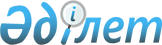 О продлении действия антидемпинговой меры в отношении некоторых видов стальных труб, происходящих из Украины и ввозимых на таможенную территорию Евразийского экономического союза, и признании утратившим силу Решения Коллегии Евразийской экономической комиссии от 20 апреля 2021 г. № 49Решение Коллегии Евразийской экономической комиссии от 21 декабря 2021 года № 181.
      В соответствии с пунктом 109 Протокола о применении специальных защитных, антидемпинговых и компенсационных мер по отношению к третьим странам (приложение № 8 к Договору о Евразийском экономическом союзе от 29 мая 2014 года) и на основании доклада Департамента защиты внутреннего рынка Евразийской экономической комиссии, подготовленного по результатам повторного расследования, проведенного в связи с истечением срока действия антидемпинговой меры, установленной Решением Комиссии Таможенного союза от 22 июня 2011 г. № 702, Коллегия Евразийской экономической комиссии решила:
      1. Продлить по 20 декабря 2026 г. включительно действие антидемпинговой меры, установленной Решением Комиссии Таможенного союза от 22 июня 2011 г. № 702, в отношении ввозимых на таможенную территорию Евразийского экономического союза некоторых видов стальных труб, происходящих из Украины.
      2. Государственным органам государств – членов Евразийского экономического союза, уполномоченным в сфере таможенного дела:
      обеспечить взимание антидемпинговой пошлины в размерах, предусмотренных Решением Комиссии Таможенного союза от 22 июня 2011 г. № 702;
      обеспечить осуществление зачета сумм антидемпинговой пошлины, уплаченной (взысканной) в соответствии с Решением Коллегии Евразийской экономической комиссии от 20 апреля 2021 г. № 49 в порядке, установленном для взимания предварительных антидемпинговых пошлин, в антидемпинговую пошлину и зачисление на единый счет уполномоченного органа того государства – члена Евразийского экономического союза, в котором она была уплачена (взыскана).
      3. Признать утратившим силу Решение Коллегии Евразийской экономической комиссии от 20 апреля 2021 г. № 49 "О продлении действия антидемпинговой меры в отношении некоторых видов стальных труб, происходящих из Украины и ввозимых на таможенную территорию Евразийского экономического союза".
      4. Настоящее Решение вступает в силу по истечении 30 календарных дней с даты его официального опубликования.
					© 2012. РГП на ПХВ «Институт законодательства и правовой информации Республики Казахстан» Министерства юстиции Республики Казахстан
				
      Председатель КоллегииЕвразийской экономической комиссии

М. Мясникович
